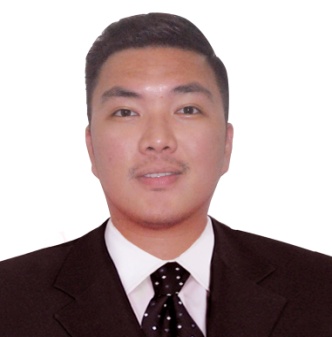                              RICHARD RICHARD.334221@2freemail.com 	 